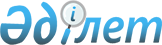 О снятии ограничительных мероприятий на территории села Харьковка Черниговского сельского округа Аулиекольского района Костанайской областиРешение акима Черниговского сельского округа Аулиекольского района Костанайской области от 16 ноября 2017 года № 1. Зарегистрировано Департаментом юстиции Костанайской области 30 ноября 2017 года № 7347
      В соответствии со статьей 35 Закона Республики Казахстан от 23 января 2001 года "О местном государственном управлении и самоуправлении в Республике Казахстан", с подпунктом 8) статьи 10-1 Закона Республики Казахстан от 10 июля 2002 года "О ветеринарии", и на основании представления руководителя государственного учреждения "Аулиекольская районная территориальная инспекция Комитета ветеринарного контроля и надзора Министерства сельского хозяйства Республики Казахстан" от 27 сентября 2017 года № 405 аким Черниговского сельского округа РЕШИЛ:
      1. Снять ограничительные мероприятия по бруцеллезу крупного рогатого скота на территории села Харьковка Черниговского сельского округа Аулиекольского района Костанайской области.
      2. Признать утратившим силу решение акима Черниговского сельского округа от 28 ноября 2016 года № 1 "Об установлении ограничительных мероприятий на территории села Харьковка Черниговского сельского округа Аулиекольского района Костанайской области" (зарегистрировано в Реестре государственной регистрации нормативных правовых актов под № 6720, опубликовано 14 декабря 2016 года в информационно-правовой системе "Әділет").
      3. Контроль за исполнением данного решения оставляю за собой.
      4. Настоящее решение вводится в действие по истечении десяти календарных дней после дня его первого официального опубликования.
      "СОГЛАСОВАНО"
      Руководитель государственного
      учреждения "Отдел ветеринарии
      акимата Аулиекольского района"
      _______________ Ахметжанова Д. А.
      16 ноября 2017 года
      "СОГЛАСОВАНО"
      Руководитель государственного
      учреждения "Аулиекольская
      районная территориальная
      инспекция Комитета ветеринарного
      контроля и надзора Министерства
      сельского хозяйства Республики Казахстан"
      ______________________ Тайшибаев А. Т.
      16 ноября 2017 года
      "СОГЛАСОВАНО"
      Руководитель республиканского
      государственного учреждения
      "Аулиекольское районное управление
      охраны общественного здоровья
      Департамента охраны общественного
      здоровья Костанайской области Комитета
      охраны общественного здоровья
      Министерства здравоохранения
      Республики Казахстан"
      ____________________ Дуйсенов Е. Г.
      16 ноября 2017 год
					© 2012. РГП на ПХВ «Институт законодательства и правовой информации Республики Казахстан» Министерства юстиции Республики Казахстан
				
Н. Курмангалиев
